Beantworte zur ersten Sequenz folgende Fragen:Wie wird Ethanol in der Umgangssprache genannt? AlkoholWer erfand die Fliessbandproduktion? Henri FordWie viele Pkw gibt es auf der Welt? 600 MillionenFür wie viel Prozent des Erdölverbrauchs sind Autos verantwortlich? 60 ProzentWoraus wird Ethanol hergestellt? Aus nachwachsenden Rohstoffen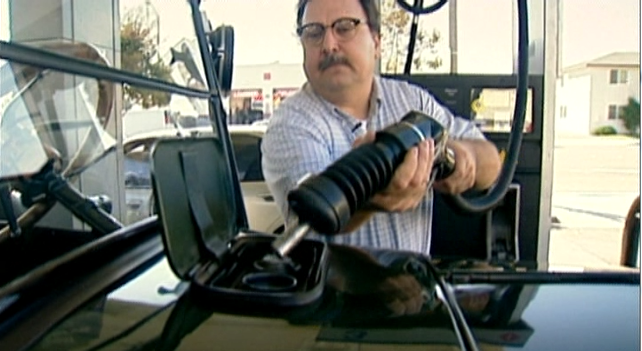 Technikwelten (6)Technikwelten (6)Technikwelten (6)Bier - AutoBier - AutoBier - Auto                                                   Wie wird Bioethanol hergestellt? Notiere in Stichworten.                                        Notiere in Tabelle Vor- und Nachteile von Biotreibstoff